昆明八中希悦系统登录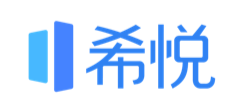 2019年2月手机端登录第一步：关注【Seiue校园】公众号搜索“schoolxy”，关注希悦校园公众号，点击【进入公众号】，进入主页面。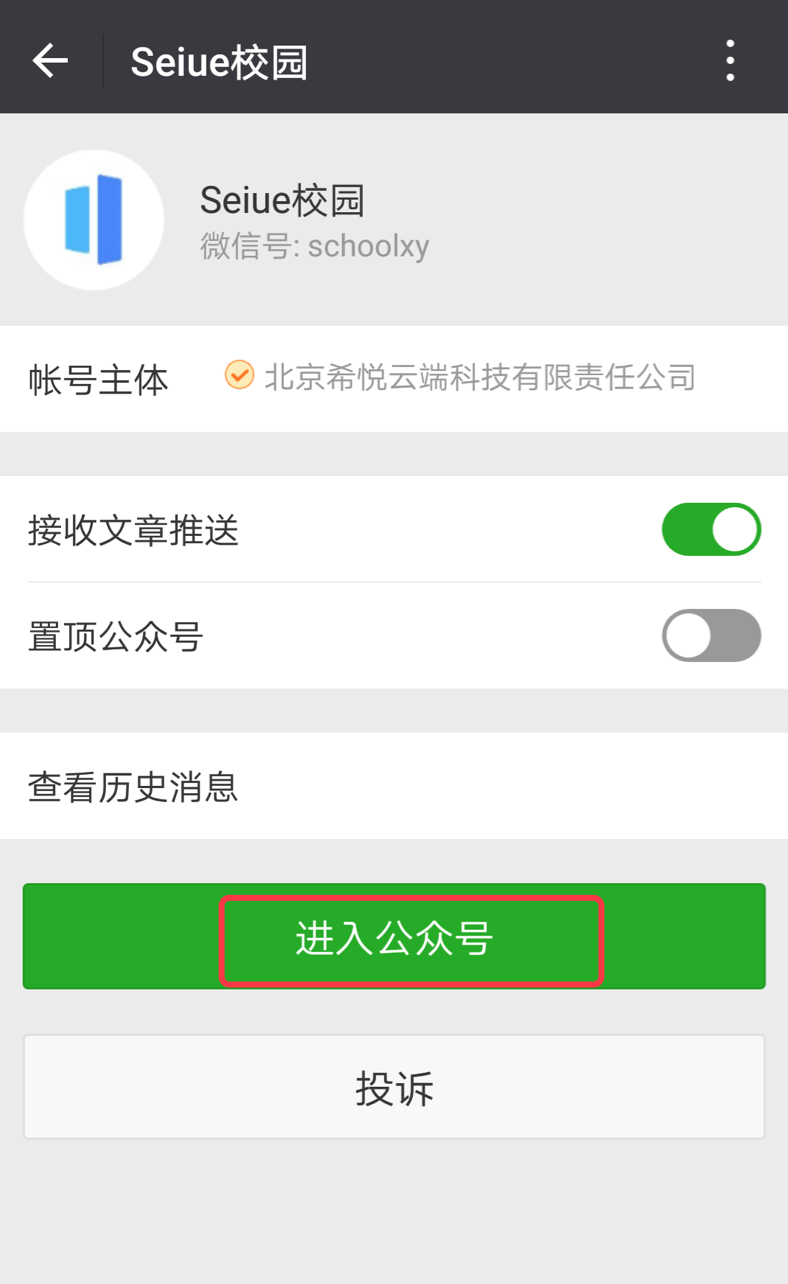 或者扫描公众号二维码，关注希悦校园公众号。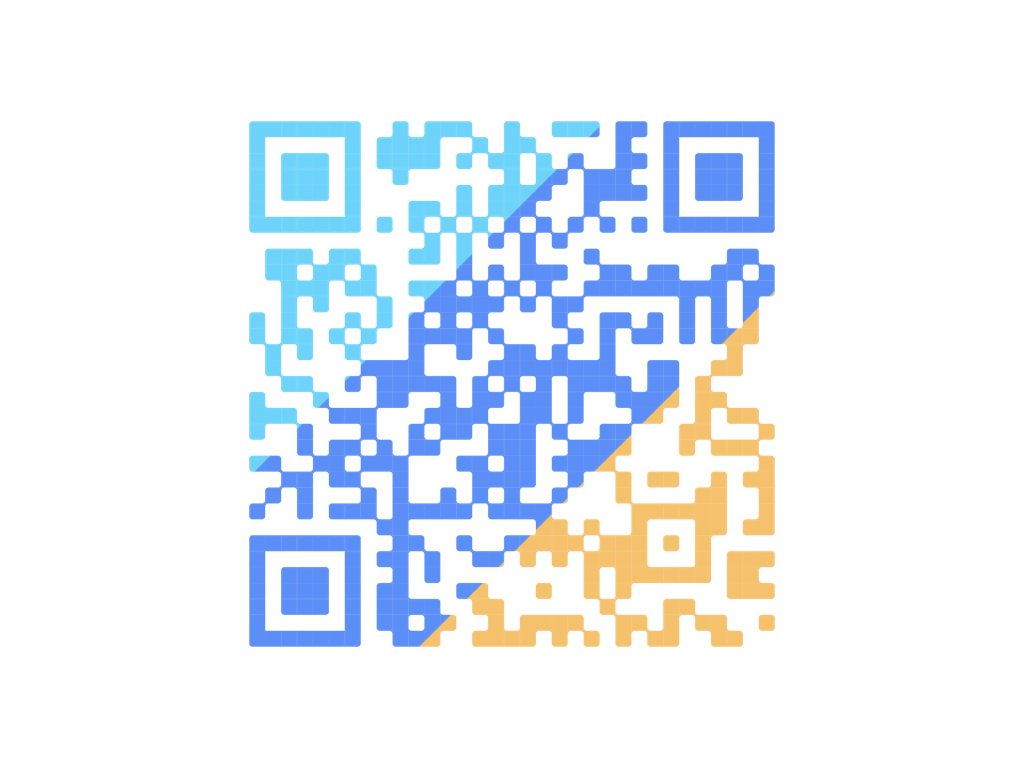 进入主页后，点击【进入希悦】, 登录系统。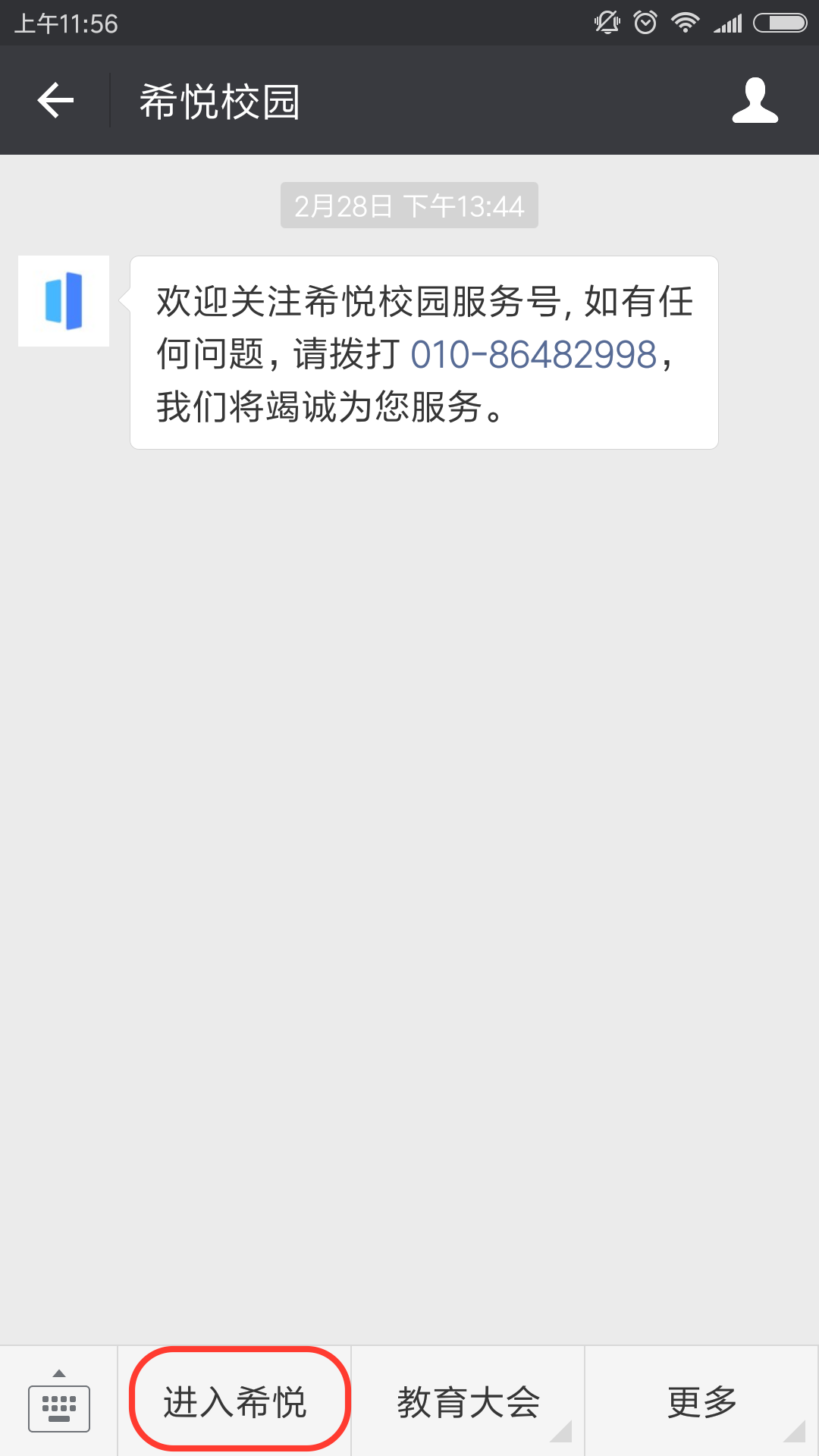 第二步：进入希悦官网选择学校、输入账号与密码登录选择学校，输入工号／学号以及密码，点击【登录】。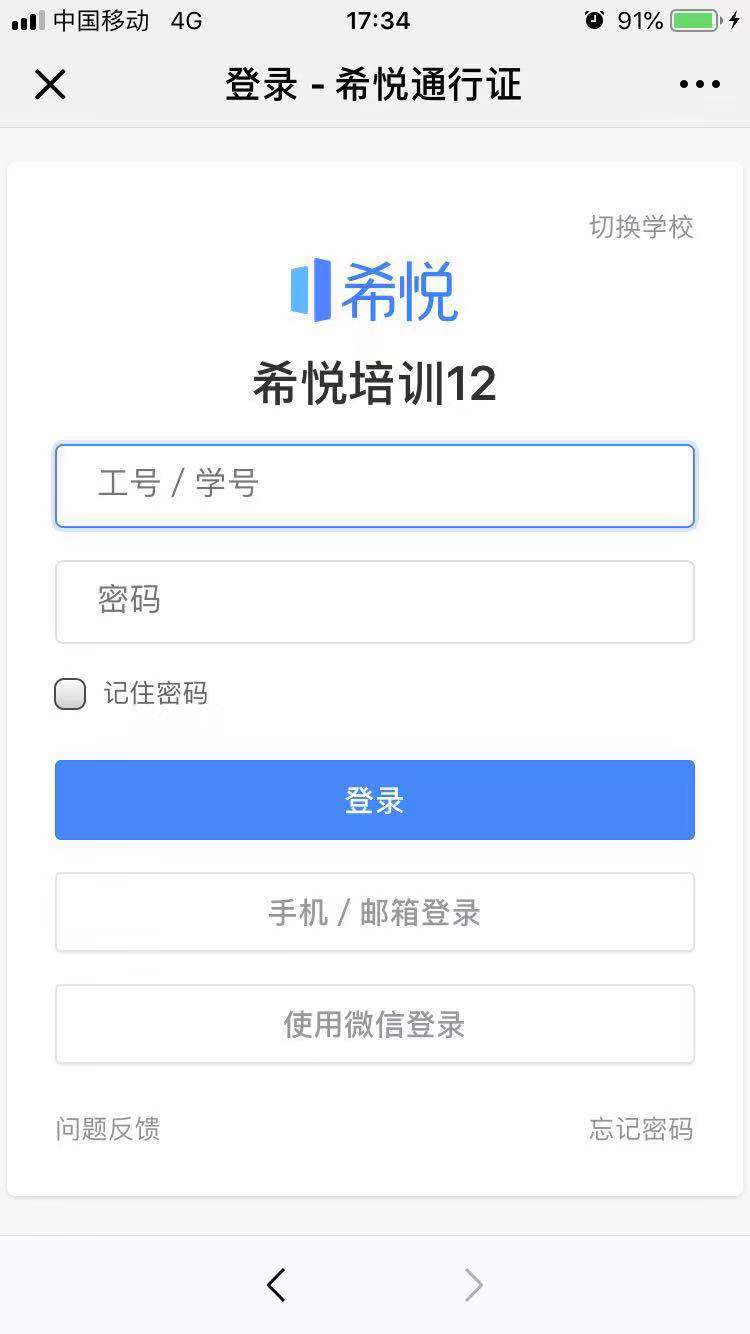 第三步：绑定微信初次使用手机端登录系统时，系统默认绑定微信。一个学生账号可以绑定多个微信。如果想要更换绑定微信或者解除绑定，可以点击右下角【更多】，选择【解除微信绑定】。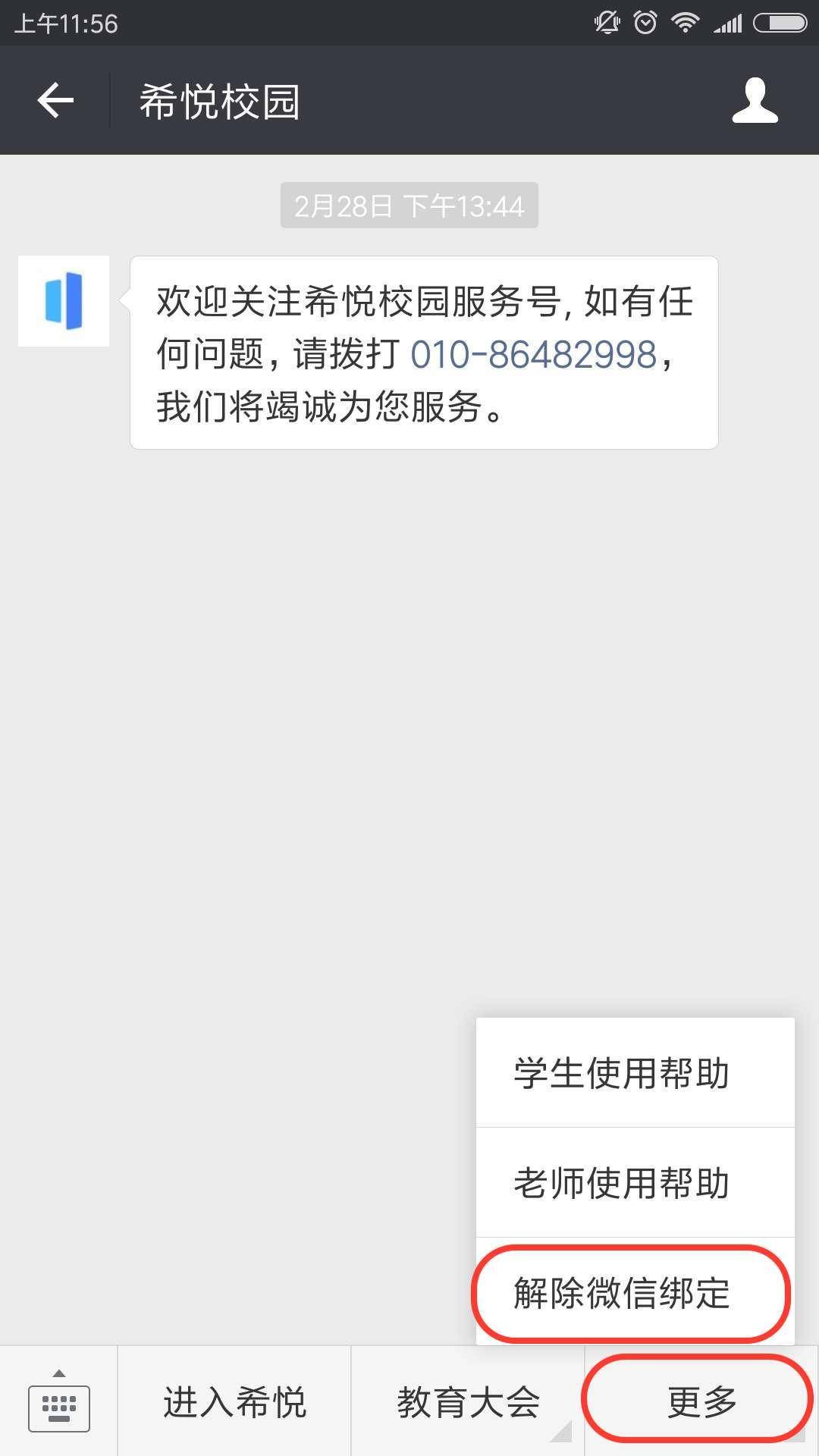 注意：建议用iOS10以上系统登录使用电脑端登录第一步：选择合适的设备希悦校园可以在 Windows 电脑或苹果 Mac 电脑上运行使用，其中 Windows 要求 Windows 7 或更高版本，Mac 要求 OS X 10.9 或更高版本。第二步：选择合适的浏览器推荐使用谷歌Chrome浏览器。谷歌Chrome浏览器下载地址https://www.google.cn/chrome/，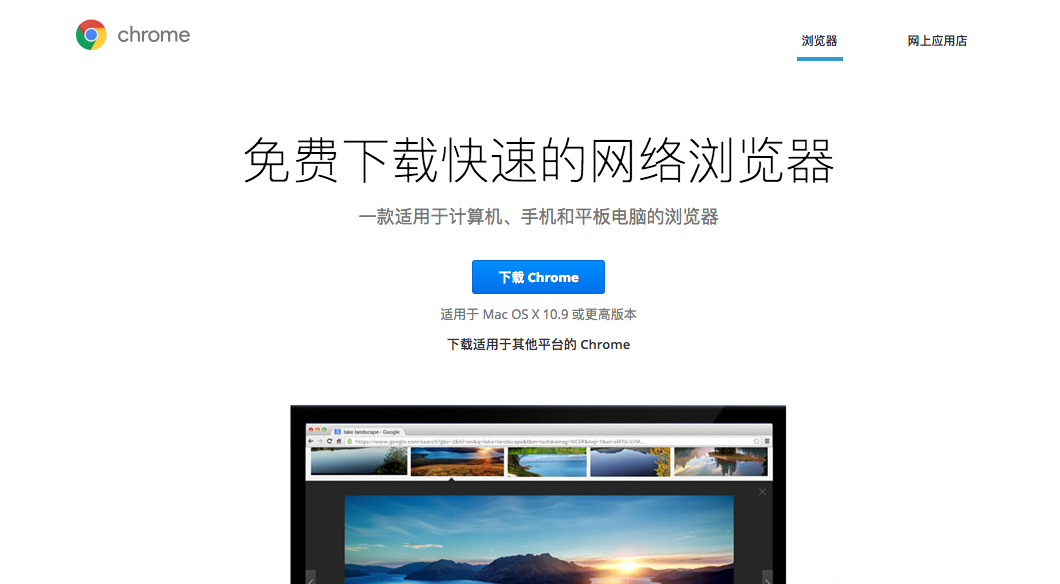 若您使用360浏览器，则需要切换极速模式登录系统。您可以通过点击地址栏的内核切换按钮，手动切换浏览模式。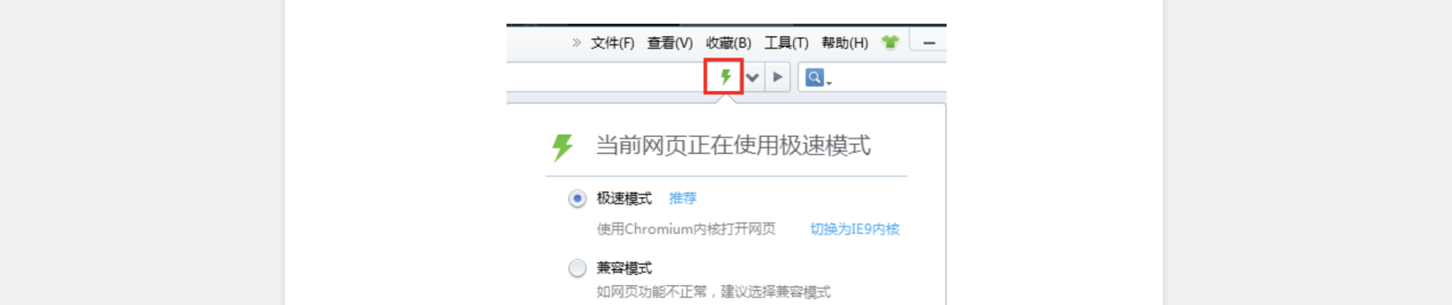 第三步：进入希悦官网选择学校在浏览器地址栏中输入网址：http://www.seiue.com/，点击右上角的【登录系统】按钮，进入选择学校页面。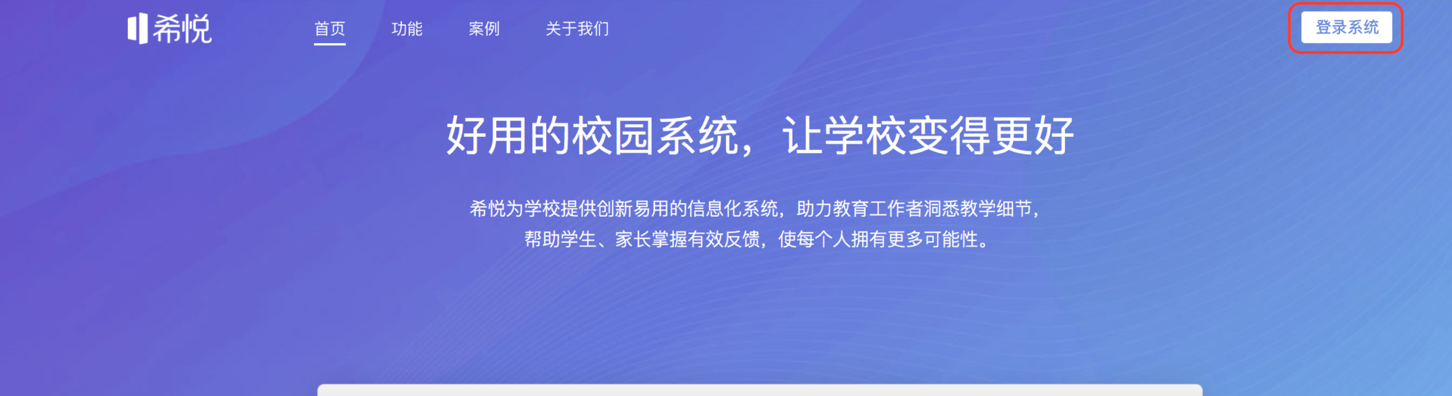 在选择学校页面中，输入学校名称，搜索到相应的学校后，点击学校名字，并点击【下一步】，进入学校登录页面。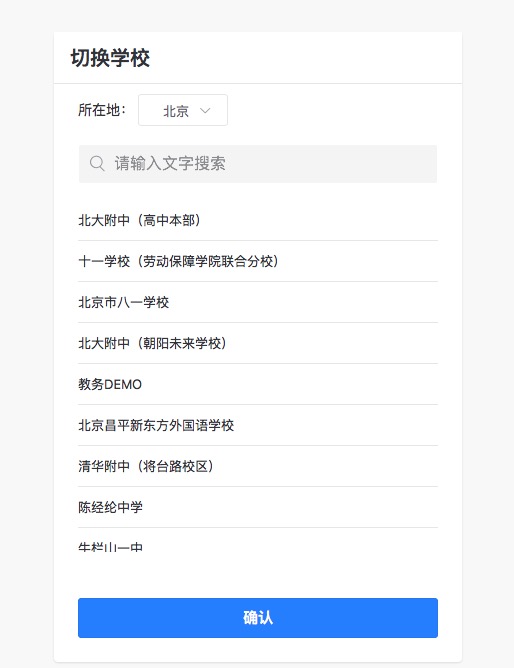 或者，您可以选择直接在地址栏中输入学校的二级域名（km8z.seiue.com），进入学登录页面。第四步：输入账号与密码在系统中输入账号及密码，账号与密码由学校统一下发，多数情况下，账号为您的学号或者工号。输入账号密码后点击「登录」，进入系统。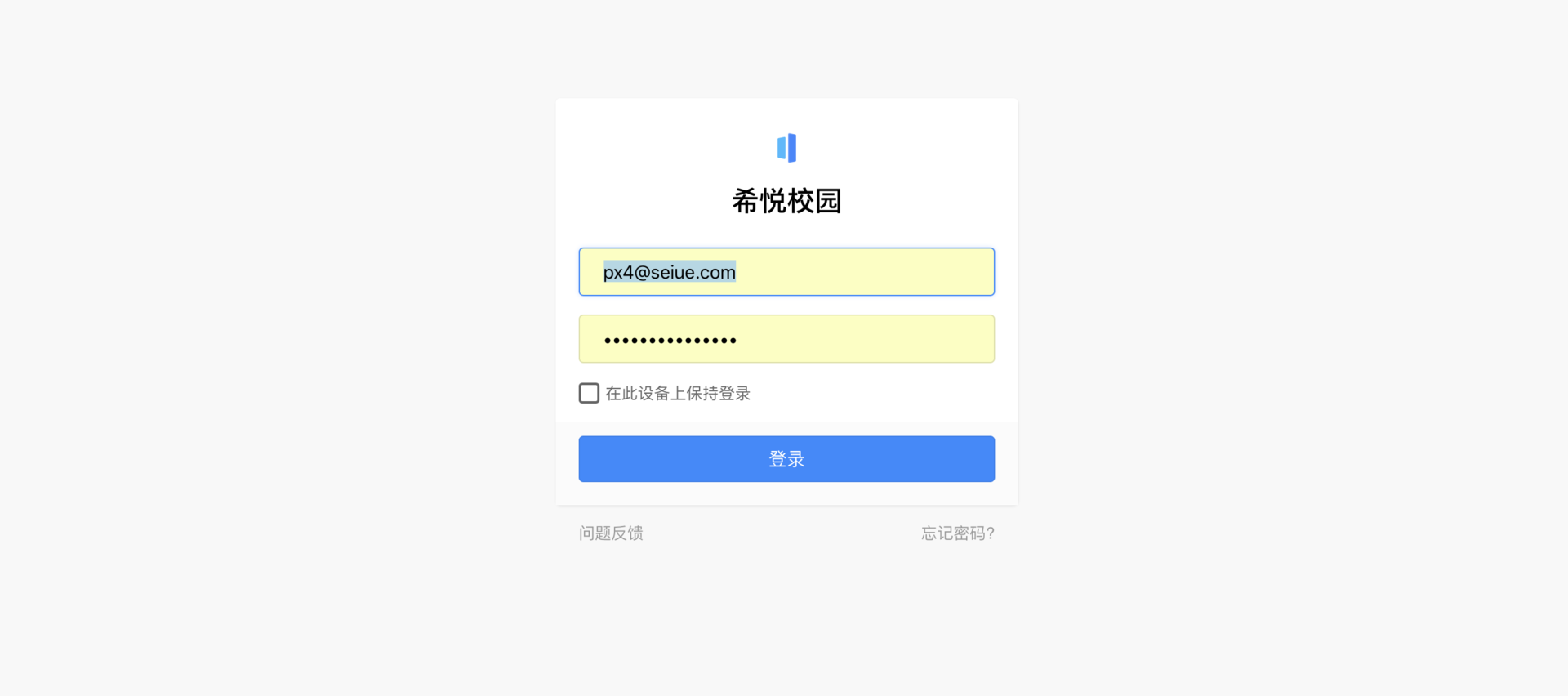 第五步：绑定手机、邮箱及微信为提高账号安全性，首次登录会弹出手机、邮箱及微信的绑定界面，通过绑定的信息可以更快找回密码，防止账号遗失。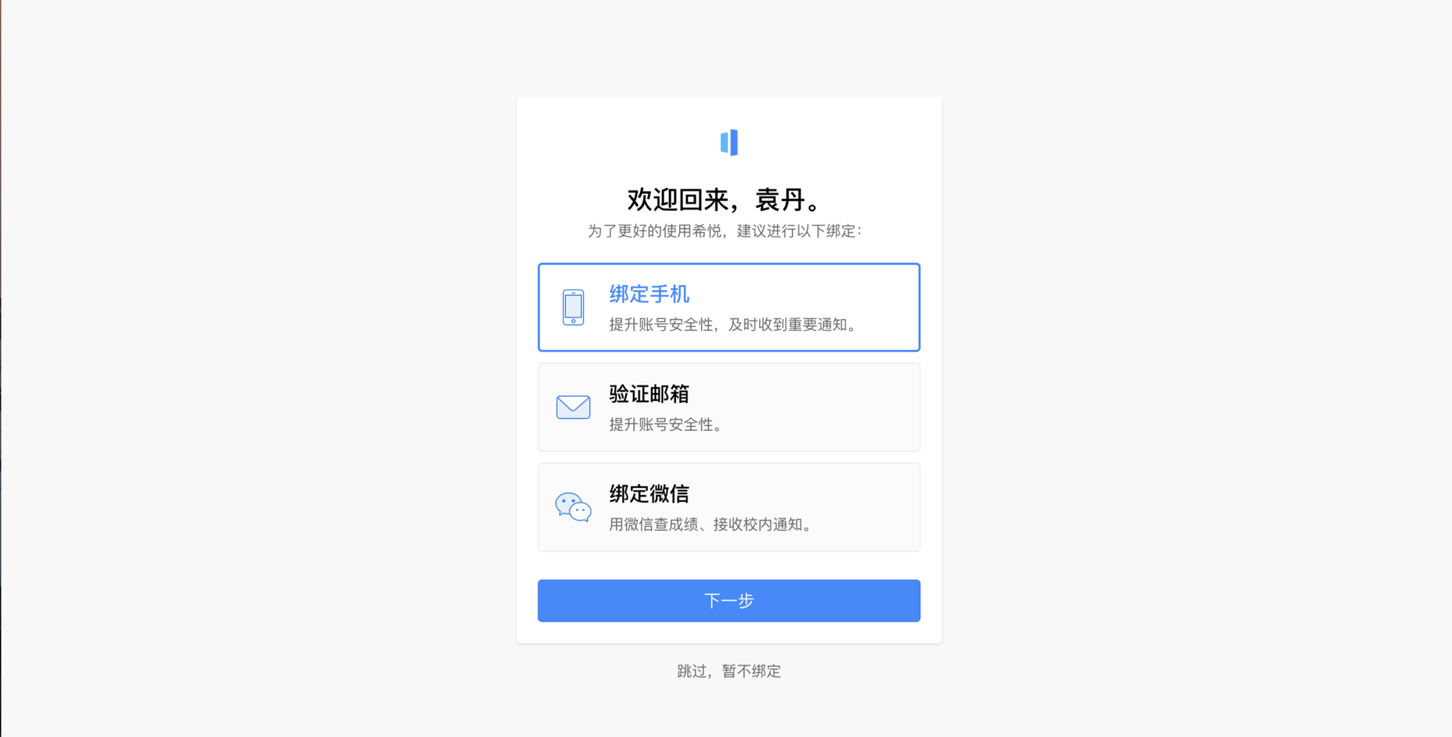 绑定手机流程：点击【绑定手机】并点击【下一步】，输入手机号码并点击【验证手机并下一步】，输入手机短信获得的四位验证码，点击【下一步】完成绑定。验证邮箱流程：点击【验证邮箱】并点击【下一步】，输入邮箱地址并点击【验证邮箱并下一步】，您的邮箱会收到一封邮件，点击邮件中的链接完成绑定。绑定微信流程：点击【绑定微信】并点击【下一步】，用微信扫一扫功能，扫描屏幕中出现的二维码，完成绑定。如果暂时没有绑定需求，点击页面下方的【跳过，暂不绑定】，直接进入希悦校园。智能机器客服答疑有其他疑问皆可以点击系统右下角消息按钮进行提问。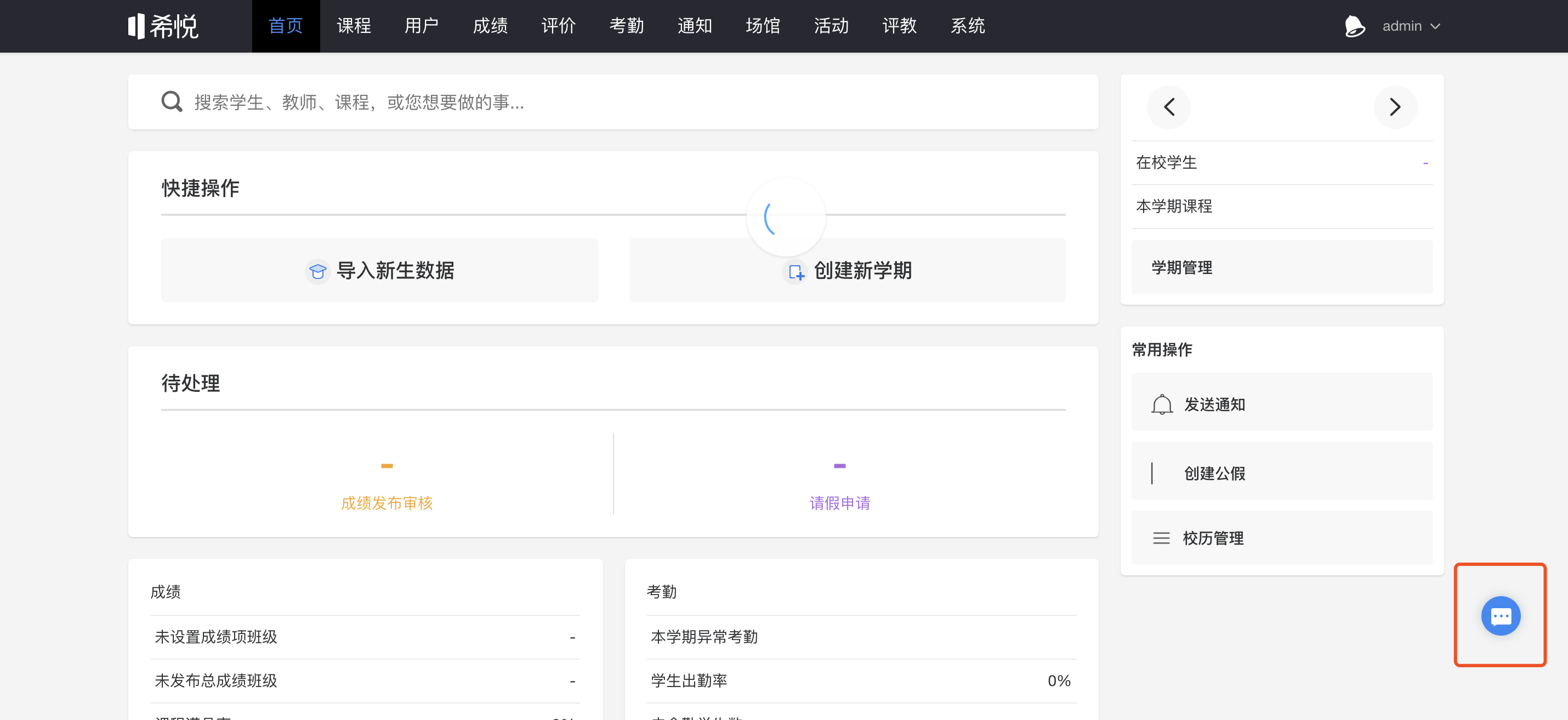 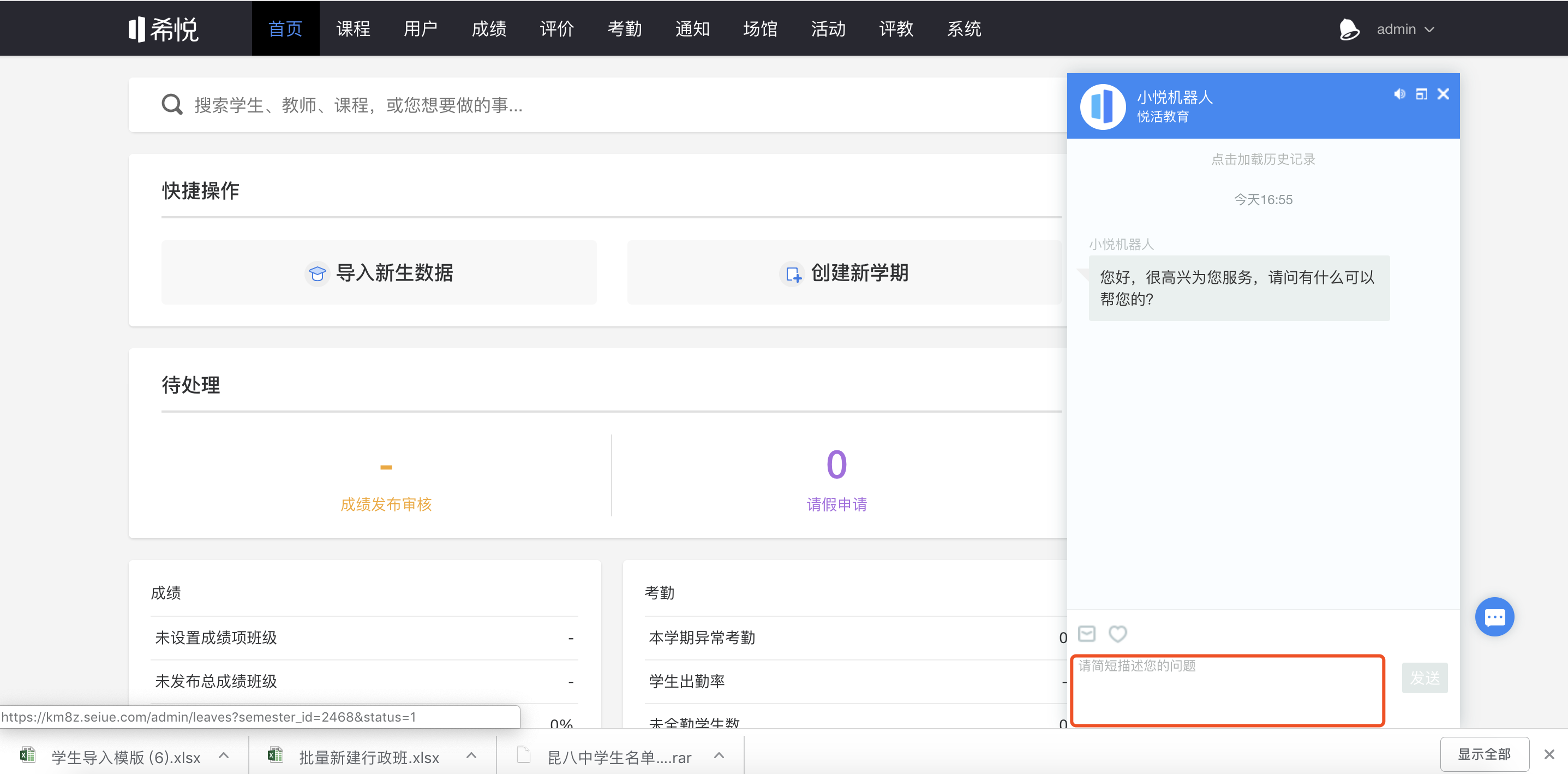 如果智能机器人无法给到合适答复，可以使用留言进行提交问题工单，后台客服会第一时间答复。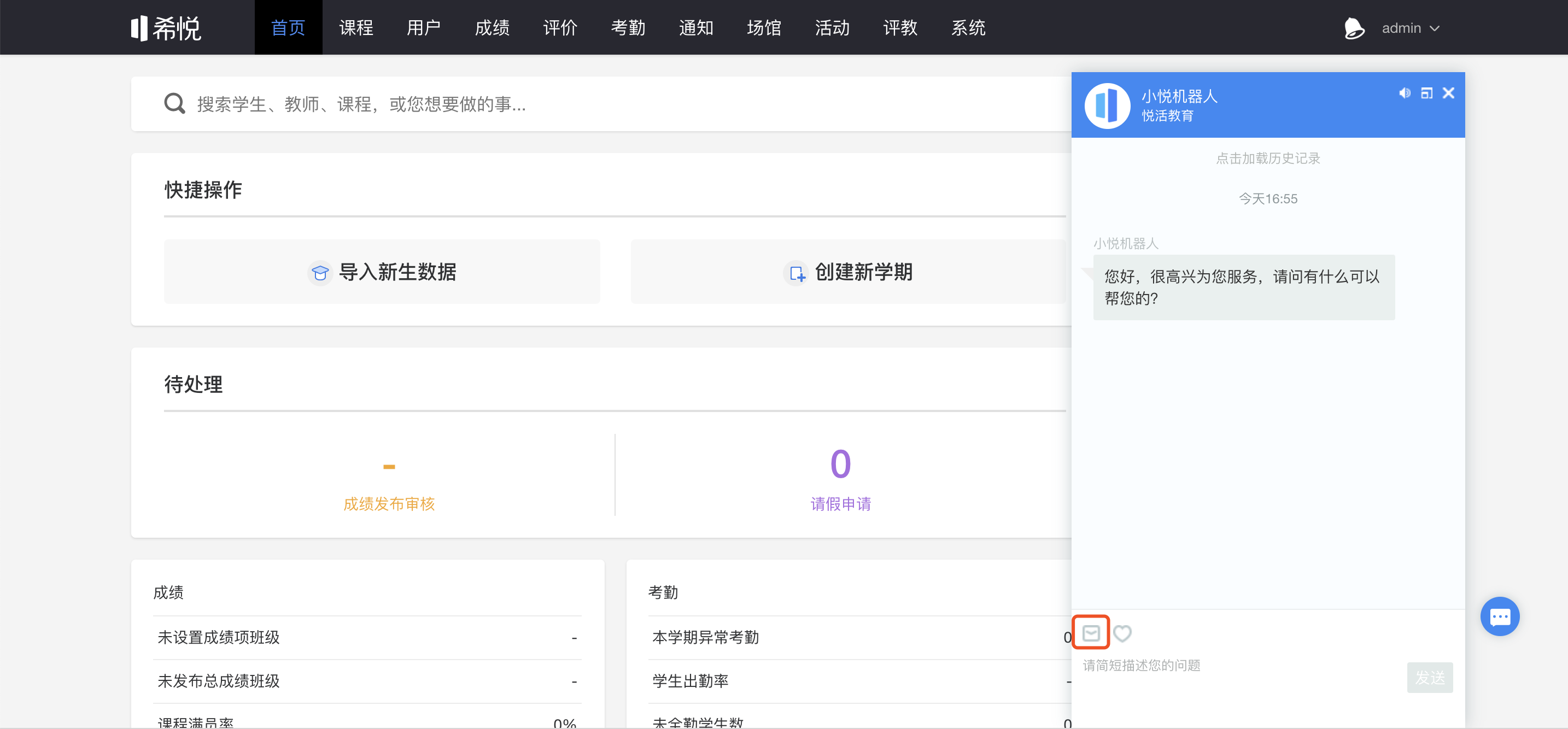 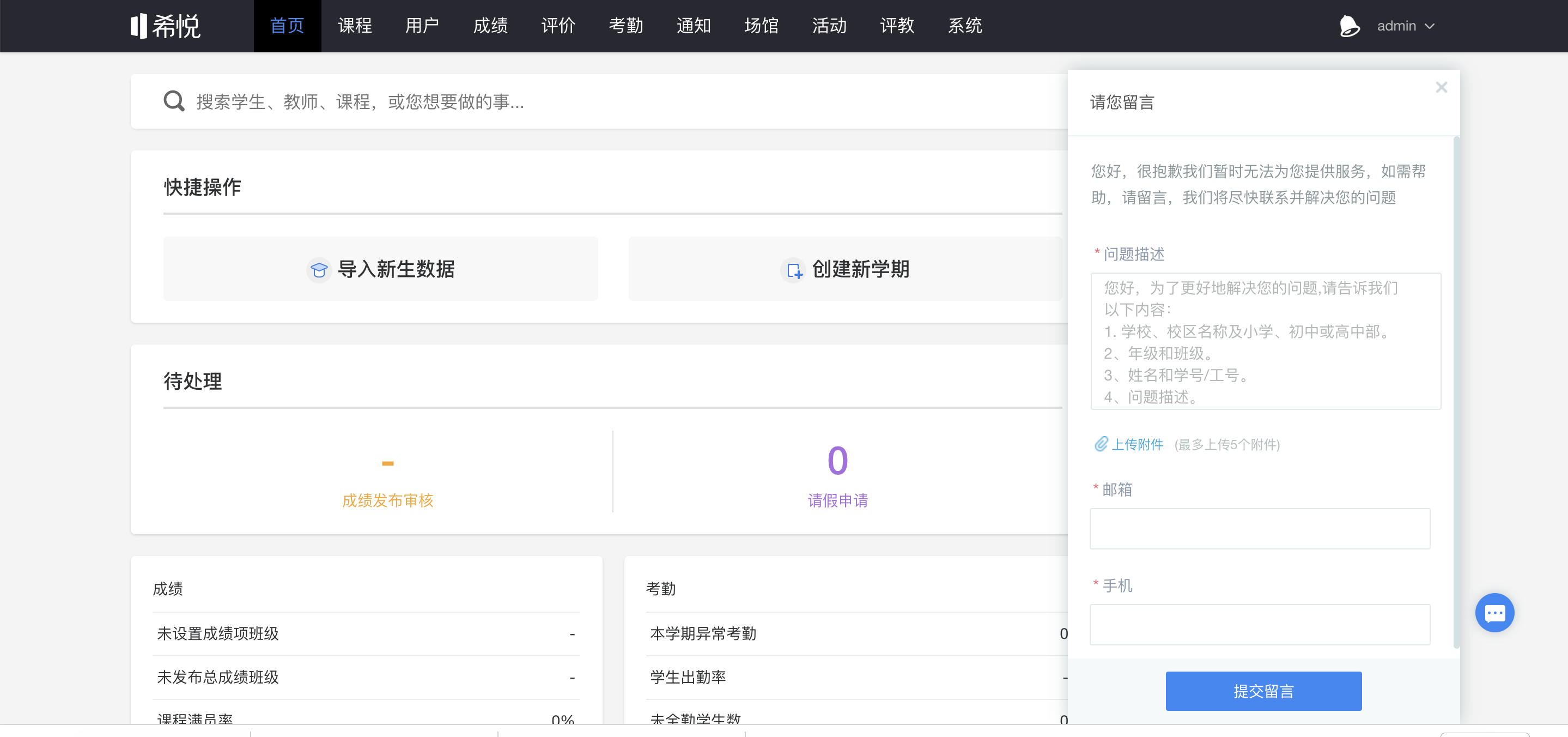 